Self-Portrait AssignmentThe Creative Process: Apply understanding of value scales to create art works for the purpose of self-expression and to communicate ideas, information, and/or messages;Produce a self-portrait, using graphite on paperThe Critical Analysis:Demonstrate an understanding of the critical analysis process by evaluating, and reflecting on your successFoundations:Demonstrate an understanding of drawing techniques (gridding, facial proportions) used in the creation of visual art works;Responsible Practices: demonstrate an understanding of responsible practices related to visual arts.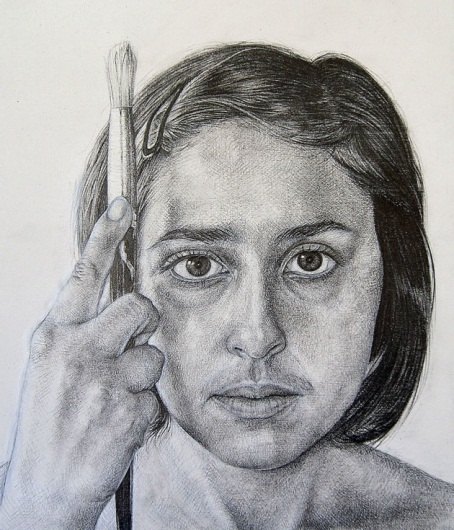 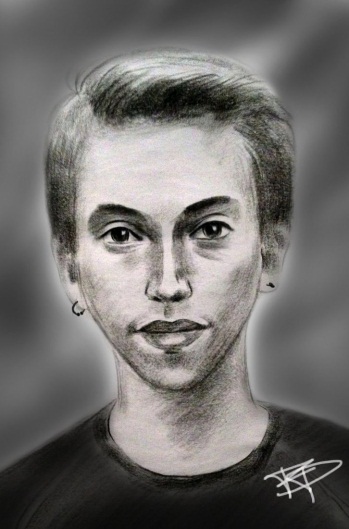 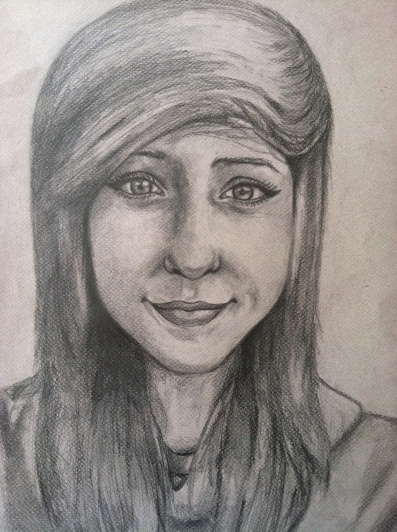 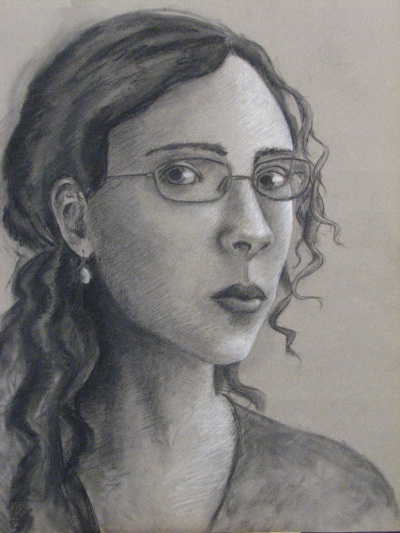 Each student will draw a self-portrait of themselves on 11.5x17.5 white paper with graphite.Have a photo taken of yourself by the teacher
Faintly rid your large paper with 5x7 squares (measure carefully with a ruler)
Lightly sketch out the outline and placement of your features, using the acetate grid as reference, over your original photo.  
Erase your grid lines
 Go back in and shade, creating realism within the image, referencing your practice sheets.  Focus on each individual feature one by one. 
* use continuous shading, stippling and hatching where appropriate.
* use a variety of pencils to create lightest lights, mid tones and darkest darks.  
* go back in with your eraser to create highlights
* pay attention to the direction of light
Clean up your paper.  Retouch any areas that need it, then have the teacher apply spray adhesive to fix your final image			RUBRIC Self Portrait	    Student Name:Criteria: Level R = none-insufficient	 Level 1 = limited 	Level 2 = somewhat	 	Level 3 = considerably	 Level 4 = thoroughly(50 - 59%)	 (60 - 69%)		 (70 - 79%) 		(80 - 100%)Knowledge and Understanding (Understanding of concepts, elements, principles, meaning and significance)Thinking and Inquiry (Planning & Process; Creative thinking skills & processes, critical analysis)Communication (The conveying of meaning through various forms; communication of intended message expression/organization of ideas)Application (The use and knowledge to make connections within and between various contexts; final product, composition, creativity) 
RUBRIC QUESTIONS: * Answer these questions on a different piece of paper to allow yourself space to fully discuss.  Provide a full paragraph for each answer (a minimum of 5 sentences).What did you find challenging about this assignment and how did you overcome it?Do you believe you created a true likeness of yourself in this piece?  Define this by discussing certain parts of the drawing.  What could you have done differently to improve it?Did you find the gridding or the facial proportions more helpful to your success? Why?
• Demonstrates an understanding of gridding• Demonstrates an understanding of facial proportions• Demonstrates an understanding of drawing techniques (shading, stippling, hatching)• Demonstrates an understanding of no contour drawing (no outlines)R 1 2 3 4 R 1 2 3 4 R 1 2 3 4 R 1 2 3 4 overall mark for category:         /40Planning & Process• facial proportions, facial elements and gridding sheets completed (in sketchbook and notebook) R 1 2 3 4 overall mark for category:                      /10The completed rubric answers: • The rubric questions have been thoroughly answered and were properly submitted with your completed assignment. • The rubric answers demonstrate attention to details and thoughtful, insightful answers. R 1 2 3 4 R 1 2 3 4overall mark for category:         /20Foundations: Responsible Practices.• Throughout the creation of this piece you demonstrated responsible studio practice by: Maintaining a clean, respectful workspace; Consistent, proper, safe materials usage; Not wasting/losing materials/tools/equipment; Responsible, ethical digital citizenship. Application: • Professional presentation of the final product (clean, unwrinkled paper)• Gridding technique used is accurate• Full spectrum of value scales are created through drawing techniques (lightest lights and darkest darks)• Smooth transitions are used in the continuous value scale • Graphite use/technique is appropriate for each drawing style (line type, pencil type, etc.)• Contours of object are effectively created, without the use of contour lines• Light source is accurate, consistent and well depicted• A true likeness is created to the subject• Facial proportions are accurate• Facial features are detailed and realisticR 1 2 3 4R 1 2 3 4R 1 2 3 4 R 1 2 3 4 R 1 2 3 4 R 1 2 3 4 R 1 2 3 4 R 1 2 3 4 R 1 2 3 4 R 1 2 3 4 R 1 2 3 4 overall mark for category:      /110